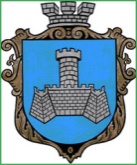 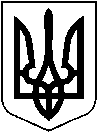 УКРАЇНА
ХМІЛЬНИЦЬКА МІСЬКА РАДА ВІННИЦЬКОЇ ОБЛАСТІВиконавчий комітетР І Ш Е Н Н Я«___» ________2024 р.                                                                                            №__________                                                                                                                                                                                                                                                                                                                                                                                                                                                                                                                                                                                                                                                                                                                                                                                                                                                                                                                                                                                                                                                                                                                                                                                                                                                                                                                                                                                                                                                                                                                                                                                                                                                                                                                                                                                                                                                                                                                                                                                                                                                                                                                                                                                                                                                                                                                                                                                                                                                                                                                                                                                                                                                                                                                                                                                                                                                                                                                                                                                                                                                                                                                                                                                                                                                                                                                                                                                                                                                                                                                                                                                                                                                                                                                                                                                                                                                                                                                                                                                                                                                                                                                                                                                                                                                                                                                                                       Про встановлення тарифів на забирання, перевезення та видалення побутових відходів та середньозваженого тарифу на послугу з управління побутовими відходами           Розглянувши клопотання КП «Хмільниккомунсервіс» №456 від 05.06.2024 року, щодо встановлення середньозваженого тарифу на послугу з управління побутовими, а також тарифів на збирання, перевезення та видалення побутових відходів, відповідно до Закону України «Про управління відходами»,  Постанови Кабінету Міністрів України №1031 від 26 вересня 2023 року «Про затвердження Порядку  формування середньозваженого тарифу на послугу з управління побутовими відходами, а також тарифів на збирання, перевезення, відновлення та видалення побутових відходів» та Наказу Міністерства регіонального розвитку, будівництва та житлово-комунального господарства України від 12.09.2018р. №239 «Про затвердження Порядку розгляду органами місцевого самоврядування розрахунків тарифів на теплову енергію, її виробництво, транспортування та постачання, а також розрахунків тарифів на комунальні послуги, поданих для їх встановлення», враховуючи рішення виконавчого комітету Хмільницької міської ради від 04.06.2024 року №378 «Про результати проведення конкурсу з визначення суб’єкта господарювання на здійснення операцій із збирання та перевезення побутових відходів на території населених пунктів Хмільницької міської територіальної громади»,  рішення Виконавчого комітету Хмільницької міської ради від 04.06.2024 року №380 «Про визначення КП «Хмільниккомунсервіс» суб’єктом господарювання, який здійснює операції з видалення побутових відходів на території Хмільницької міської територіальної громади», враховуючи Резолюцію за підсумками 3-х громадських слухань у місті Хмільнику від 21 червня  2024 року з порядком денним «Про намір КП «Хмільниккомунсервіс» встановити середньозважений тариф на послугу з управління побутовими відходами, а також тарифів на збирання, перевезення та видалення побутових відходів», згідно частини 10 статті 9 Закону України «Про правовий режим воєнного стану», керуючись статтями 28, 59 Закону України «Про місцеве самоврядування в Україні», виконавчий комітет Хмільницької міської ради  В И Р І Ш И В:Встановити тарифи на збирання, перевезення та видалення побутових відходів, які надаються КП «Хмільниккомунсервіс» для населення, бюджетних установ та інших споживачів на території населених пунктів Хмільницької міської територіальної громади у розмірі:1.1. збирання побутових відходів 47,80 грн. (з ПДВ) за 1 м.куб., в т.ч. ПДВ 7,97 грн.;1.2. перевезення побутових відходів 30,86 грн.( з ПДВ) за 1 м. куб., в т.ч. ПДВ 5,14 грн.;1.3. видалення побутових відходів 54,16 грн. (з ПДВ) за 1 м.куб., в т.ч. ПДВ 9,03 грн.Встановити середньозважений тариф на послугу з управління побутовими відходами на території населених пунктів Хмільницької міської територіальної громади в розмірі 132,82 грн. (з ПДВ) за 1 м.куб., в т.ч. ПДВ 22,14 грн. Доручити в.о.начальника  КП «Хмільниккомунсервіс»   Пугачу В.О. у строк, що не перевищує 15 днів з дати введення  середньозваженого тарифу  на послугу з управління побутовими відходами, а також тарифу на збирання, перевезення та видалення побутових відходів, інформувати споживачів шляхом розміщення у засобах масової інформації відповідного оголошення про встановлення тарифів. Доручити в.о.начальника  КП «Хмільниккомунсервіс»   Пугачу В.О. активізувати роботу з укладення договорів на надання послуг з управління побутовими відходами.  5. Середньозважений тариф на послугу з управління побутовими відходами, а також тарифи на збирання, перевезення та видалення побутових відходів вступають дію з 01.07.2024 року.6. Вважати таким, що втратило чинність з 01.07.2024 року рішення виконавчого комітету Хмільницької міської ради від 02.06.2016 року №246 «Про встановлення тарифів на послуги, що надаються КП «Хмільниккомунсервіс»7. Архівному відділу Хмільницької міської ради (Поліщученко Р.М.) у документах постійного зберігання зазначити факт та підставу втрати чинності рішення виконавчого комітету Хмільницької міської ради, зазначеного у п.6 цього рішення.8. Контроль за  виконанням  цього рішення покласти на заступника міського голови з питань діяльності виконавчих органів міської ради Сергія РЕДЧИКА.     Міський голова                                                     Микола ЮРЧИШИН